Navn på gymnast:                                                  Parti: Epost:                                                                                          Mobil:Navn på gymnast:                                                  Parti: Epost:                                                                                          Mobil:Navn på gymnast:                                                  Parti: Epost:                                                                                          Mobil:Navn på gymnast:                                                  Parti: Epost:                                                                                          Mobil:ProduktPrisAntallToalettpapir (48 ruller pr. sekk)380,-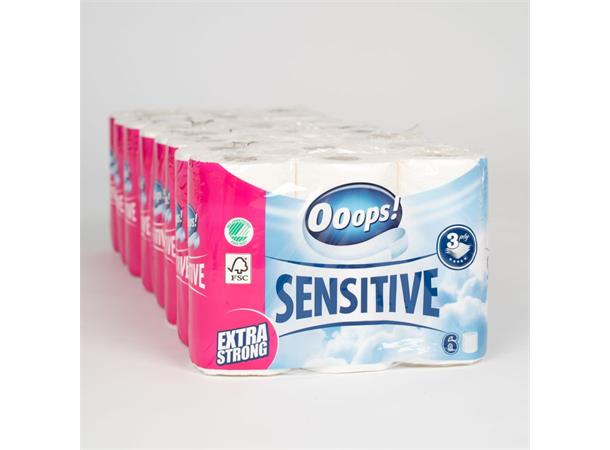 Ooops sensitive 3-lags dopapir av høyeste kvalitet, laget av 100% nyfiber. Produktet er spesielt utviklet for sensitiv hud. Det er også merket som et grønt produkt, samt svanemerket.Tørkerull (32 ruller pr. sekk)380,-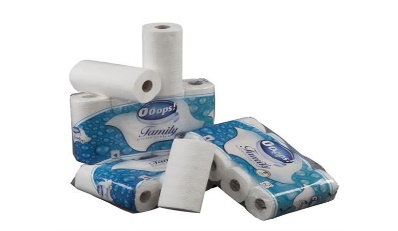 Ooops sensitive er et 2-lags tørkepapir av høyeste kvalitet. Papiret er ultra absorberende, og passer perfekt til kjøkkenet. Produktet er spesielt utviklet for sensitiv hud. Det er også merket som et grønt produkt, samt svanemerket.Kortpakke 1100,-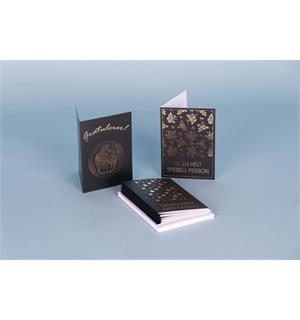 Sorte kort med gulltekst12 kort med 12 konvolutter i en pakke Kortpakke 2100,-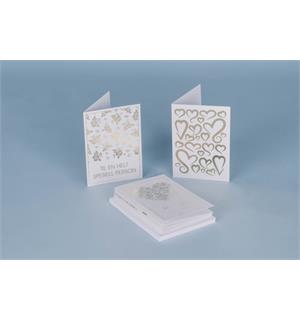 Hvite kort med gulltekst12 kort med 12 konvolutter i en pakke Kortpakke 3100,-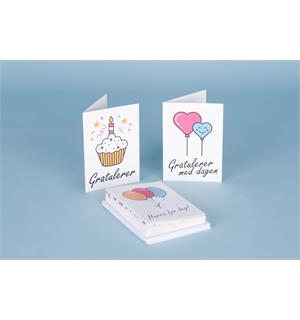 Gratulasjonskort.16 kort med 16 konvolutter i en pakkeOpptenningsbrikker (3 små pk)100,-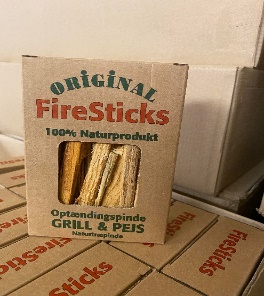 Opptenningspinner som er et 100 % naturprodukt. Perfekt til fyring i peis, grill og bålpanne.De små pakkene egner seg fint til å ha med på tur.3 mindre pakninger for kr. 100,-ProduktPrisAntallOpptenningsbrikker (1 stor pakke)100,-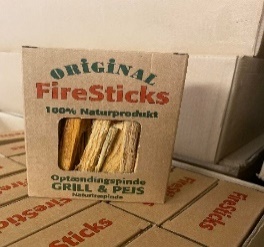 Opptenningspinner er et 100 % naturprodukt. Perfekt til opptenning i peis, grill og bålpanne.UMBRO Core «Slip inn» sokker 6 pk. Hvit (kr.250,-)UMBRO Core «Slip inn» sokker 6 pk. Hvit (kr.250,-)Str.36-39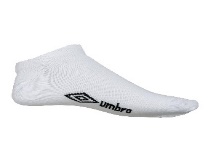 Str. 40-42Str. 43-46UMBRO Core «Slip inn» sokker 6 pk. sort (kr.250,-)UMBRO Core «Slip inn» sokker 6 pk. sort (kr.250,-)Str.36-39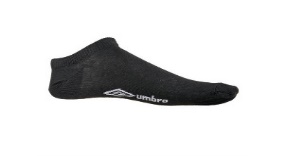 Str.40-42Str.43-46